Publicado en Tokio, Japón el 22/01/2021 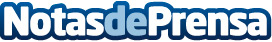 Regeneración de residuos plásticos difíciles de reciclar para obtener bienes de consumo - Contribuyendo a solucionar el problema global de los residuos plásticos con tecnología exclusiva de Furukawa ElectricFurukawa Electric ha desarrollado una singular tecnología para regenerar residuos de plásticos difíciles de reciclar, tales como residuos de envases flexibles, convirtiéndolos en plástico reforzado de alta resistenciaDatos de contacto:Fukurawa ElectricNota de prensa publicada en: https://www.notasdeprensa.es/regeneracion-de-residuos-plasticos-dificiles Categorias: Internacional Logística Consumo Otras Industrias Innovación Tecnológica http://www.notasdeprensa.es